ПОЛОЦКИЙ РАЙОННЫЙ ИСПОЛНИТЕЛЬНЫЙ КОМИТЕТУПРАВЛЕНИЕ ПО ОБРАЗОВАНИЮПРИКАЗ01.11.2023 № 749г.ПолоцкО проведении районного этапа республиканской выставки-конкурса «Лёд. Цветы. Фантазия»В соответствии календарным планом централизованных мероприятий, проводимых в 2023 году управлением по образованию Полоцкого районного исполнительного комитета, на основании приказа главного управления по образованию Витебского областного исполнительного комитета от 01.11.2023 № 653 «О проведении областного этапа республиканской выставки-конкурса «Лед. Цветы. Фантазия» и с целью формирования экологической культуры учащихся, развития творческих способностей и флористического искусства, а также повышения профессионального мастерства педагогов дополнительного образования детей и молодежиПРИКАЗЫВАЮ:1. Гаврильчик И.Э., директору государственного учреждения дополнительного образования «Полоцкий районный центр детей и молодежи», организовать и провести с 8 ноября 2023 г. по 7 декабря 2023 г. районный этап республиканской выставки-конкурса «Лед. Цветы. Фантазия» (далее – выставка-конкурс).2. Утвердить положение о проведении выставки-конкурса (приложение). 3. Рудик В.П., управляющему государственного учреждения «Центр по обеспечению деятельности бюджетных организаций системы образования Полоцкого района», обеспечить финансирование выставки-конкурса в соответствии с утвержденной сметой расходов. 4. Руководителям учреждений образования обеспечить участие в выставке-конкурсе. 5. Контроль за исполнением приказа возложить на главного специалиста управления по образованию Полоцкого районного исполнительного комитета Чулкину Е.М.Начальник управления	И.А.ДроздоваС приказом ознакомлены:	Е.М.Чулкина	«__»______ 2023 г.	В.П.Рудик	«__»______ 2023 г. В дело 01-05	Гаврильчик 08.11.2023Приложениек приказу начальника управления по образованию Полоцкого районного исполнительного комитетаот 01.11.2023 № 749ПОЛОЖЕНИЕо проведении районного этапа республиканской выставки-конкурса «Лед. Цветы. Фантазия»1. ЦЕЛИ И ЗАДАЧИРайонный этап республиканской выставки-конкурса «Лед. Цветы. Фантазия» (далее – выставка-конкурс) проводится с целью формирования экологической культуры учащихся, развития творческих способностей и флористического искусства, а также повышения профессионального мастерства педагогов дополнительного образования детей и молодёжи.Задачи:популяризация флористического искусства, сохранение и развитие народных традиций;привлечение учащихся к практической деятельности по созданию флористических композиций из природных материалов;выявление и поощрение талантливых учащихся, повышение их мастерства; презентация достижений учащихся и педагогов.2. РУКОВОДСТВООрганизатором выставки-конкурса является управление по образованию Полоцкого районного исполнительного комитета.Общее руководство подготовкой и проведением выставки-конкурса осуществляет отдел экологического воспитания государственного учреждения дополнительного образования «Полоцкий районный центр детей и молодёжи».3. УЧАСТНИКИВ выставке-конкурсе принимают участие учащиеся в возрасте 
10-16 лет (под руководством педагога), педагоги дополнительного образования учреждений общего среднего образования и дополнительного образования детей и молодёжи.4. УСЛОВИЯ ПРОВЕДЕНИЯВыставка-конкурс проводится с 8 ноября 2023 г. по 
7 декабря 2023 г. в очной и заочных номинациях.Очные номинации выставки-конкурса проводятся 
23 ноября 2023 г.4.1. Очная номинация «Подарок Деда Мороза» (для педагогов)В данной номинации представляется изготовление флористической композиции для новогоднего украшения интерьера. Допускается использование декоративных элементов ручной работы и каркаса в виде новогодних саней, мешка с подарками или рождественского носка. Цветочный и растительный материал участник готовит самостоятельно. Допускается использование веток пихты (нобилис) или сосны, новогодних шаров и других праздничных аксессуаров, но не более 50%. Размер конкурсной работы от 40 
до 60 см.Время выполнения 1,5 часа в присутствии жюри. Материал для выполнения работы участники готовят самостоятельно.4.2. Флористическая скульптура «Зеленый дракон» (для учащихся) В данной номинации представляется фигура символа наступающего 2024 года - зеленого дракона, выполненная из природного материала в смешанной технике. Конкурсная работа может быть, как сказочным персонажем, так и флористической скульптурой для украшения интерьера и создания сказочной новогодней атмосферы. Размер конкурсной работы до 20 см.Время выполнения 1,5 часа в присутствии жюри. Материал для выполнения работы участники готовят самостоятельно.Работы очных номинаций экспонируются в выставочном зале и участникам не возвращаются.Победители данной номинации будут очно участвовать в областном этапе конкурса 7 декабря 2023 г. в г. Витебске (подача заявки до 24 ноября 2023 г.).ЗАОЧНЫЕ НОМИНАЦИИ ВЫСТАВКИ-КОНКУРСА4.3. Интерьерная работа «Новый год на пороге»4.3.1. В данной номинации представляется интерьерная флористическая работа в виде новогодней елки, выполненная из природных материалов в двух направлениях:- мини-елка;- макси-елка.Мини-елка – это небольшой сувенир для новогоднего стола или подарок, выполненный из природного материала и декоративных новогодних элементов. Допускается использование иголок хвойных деревьев. Размер работы от 20 до 30 см.Макси-елка – флористическая ель для украшения праздничного интерьера. Размер от 1 до 1,5 м. Такая ель может быть украшена новогодними шарами, игрушками и другими аксессуарами, но не более 40 % от всей работы.Приветствуются украшения ручной работы. Допускается использование иголок и веток пихты (нобилис) и сосны. Техника работы свободная. Все элементы должны быть надежно закреплены. Работа должна быть устойчивой, легкой, транспортабельной и сохранять декоративность в течение месяца.4.3.2. «Зимняя красавица» - в данной номинации представляются новогодние ели, выполненные из природного и любого материала высотой от 40 до 160 см.4.4. Елочные игрушки «Соломенное чудо»В данной номинации представляется конкурсная работа в виде набора елочных игрушек в коробке от 4 до 6 штук, выполненных из соломки. В конкурсной работе допускается использование различных видов плетения и аппликации из соломки. Приветствуется народные традиции и колорит. Декор коробки должна соответствовать тематике номинации.4.5. Флористическая скульптура «Символ 2024 года»В данной номинации представляется фигура символа наступающего 2024 года – зеленого дракона, выполненная из природного материала в смешанной технике. Конкурсная работа может быть, как сказочным персонажем, так и флористической скульптурой для украшения интерьера и создания сказочной новогодней атмосферы. Размер конкурсной работы от 50 до 80 см.4.6. Коллаж в интерьере «Цветочные фантазии»В данной номинации представляется объемный коллаж из растительного и природного материала, отражающий цветочное настроение. В конкурсной работе необходимо использовать искусственные цветы, гармонично вписанные в композицию. Техника выполнения смешанная, свободная (работы в технике терра не принимаются). Конкурсная работа должна быть выполнена в раме или на декоративной основе. Размер конкурсной работы от 40 до 80 см.5. ПРАВИЛА ОФОРМЛЕНИЯ РАБОТ5.1. Для участия в выставке-конкурсе 
до 22 ноября 2023 г. всем участникам очной и заочных номинаций необходимо пройти онлайн-регистрацию по ссылке: https://forms.gle/T4kLEu4wPJNU8ngW6 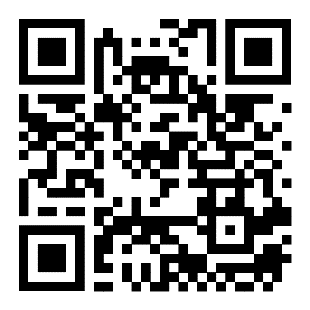 5.2. Заочные номинации 4.2., 4.3., 4.4., 4.5., 4.6. могут выполняться индивидуально и коллективно (не более двух учащихся). Очная номинация 4.2. выполняется двумя учащимися в присутствии членов жюри. Очная номинация 4.1. выполняется педагогом.5.3. Творческие работы во всех заочных номинациях и должны иметь сопровождающую документацию к ним: заявка на участие в выставке-конкурсе (форма прилагается), фотография на каждый экспонат, этикетки, размером 6 х 9 см в 2-х экземплярах.5.4. Каждая конкурсная работа должна иметь этикетку, закрепленную с изнаночной стороны работы или основания в номинациях 4.3., 4.5. Для номинации 4.4. - на нижней стороне коробки с соломенными игрушками, для номинации 4.6. – нижняя сторона работы.5.5. Организационный комитет выставки-конкурса имеет право не принять экспонат, если он выполнен некачественно.6. ПОДВЕДЕНИЕ ИТОГОВ6.1. Творческие работы принимаются до 30 ноября 2023 г. по адресу: г. Полоцк, ул. Гагарина, д. 138, отдел экологического воспитания ГУДО «Полоцкий районный центр детей и молодёжи», 
тел. 49-26-57. E-mail: Gudo-prcdm-polotsk@guo.ghu.by Подведение итогов заочных номинаций выставки-конкурса - 
7 декабря 2023 г.Оценка творческих работ осуществляется по общепринятой Международной 100-бальной системе по пяти критериям: идея и новизна, техника, цветовое решение, композиция, соответствие условиям конкурсного задания.6.2. По результатам конкурса устанавливается следующее количество призовых мест в каждой номинации:I место - 1;II место - 2;III место - 3.Победители выставки-конкурса награждаются дипломами управления по образованию Полоцкого районного исполнительного комитета I, II, III степеней и дипломами Полоцкого районного центра детей и молодёжи (электронный вариант).6.3. Работы, занявшие призовые места на выставке-конкурсе, участвуют в областном этапе, и, если пройдут на республиканский этап выставки-конкурса, не возвращаются. Работы, не занявшие призовые места, экспонируются в выставочном зале Полоцкого районного центра детей и молодёжи 
до 20 января 2023 г. Лучшие творческие работы будут включены в экспозицию выставки новогоднего праздника для детей в рамках новогодней благотворительной акции «Наши дети».6.4. Возврат экспонатов осуществляется с 21 января 2024 г. 
по 01 февраля 2024 г. По истечении этого срока Полоцкий районный центр детей и молодёжи ответственность за их сохранность не несет.7. ФИНАНСИРОВАНИЕРасходы по доставке экспонатов на выставку-конкурс, монтажным и демонтажным работам, командировочные расходы лиц, доставляющих экспонаты, командировочные расходы участников очной номинации (педагогов), проезд учащихся очной номинации и командировочные расходы сопровождающих осуществляются за счет направляющих организаций.Обеспечение дипломами (в электронном виде) – Полоцкий районный центр детей и молодежи.ЗАЯВКАна участие в районном этапе республиканской выставки-конкурса «Лед. Цветы. Фантазия»Руководитель УО№ п/пПолное название учреждения образованияНазвание работыНоминацияФото работыФамилия, имясобственное (полностью), возраст автора (коллектива авторов)Фамилия, имя собственное и отчество (полностью) руководителя, номер телефона1234567